超星移动图书馆使用尊敬的读者：移动图书馆服务平台现正式向广大读者提供服务。读者可以使用各种移动设备，例如智能手机、平板电脑、手持阅读器等接入，实现资源一站式检索，全文阅读下载，并提供文献批注、共享、互动、分享等个性化服务功能，同时还整合了OPAC资源，实现了馆藏书目信息及个人信息的查询等功能。登录移动图书馆方法下载方式：     1.在手机软件应用市场里搜索“超星移动图书馆”直接进行下载；     2.扫描二维码进行下载       安卓版  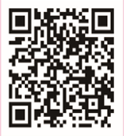      苹果版  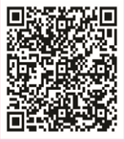          3.注册与登录  （1）打开超星移动图书馆客户端；  （2）首先点击左上角“人物图像”，然后点击“尚未登录”；  （3）地区、学校选择。首先选择“安徽省”，然后选择“皖南医学院”；  （4）输入借阅证账号及密码。借阅证账号和初始密码默认都是学号；   （5）点击登录，完善用户信息（手机号，邮箱）确定提交，即可使用。